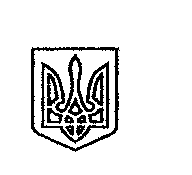 ЩАСЛИВЦЕВСЬКА СІЛЬСЬКА РАДАВИКОНАВЧИЙ КОМІТЕТ                                                    РІШЕННЯ№15129.10.2020	Про роботу комунального підприємства КП «Комунсервіс» за 9 місяців поточного  року           Заслухавши та обговоривши інформацію директора   КП «Комунсервіс» Коновалова О.Б., про роботу підприємства за 9 місяців поточного  року, керуючись п.4/власні повноваження/ ст.27, п.1,5,9 /власні повноваження/ст.30 Закону України «Про місцеве самоврядування в Україні», виконком Щасливцевської сільської радиВИРІШИВ:1.Інформацію про роботу комунального  підприємства «Комунсервіс»  прийняти до відома.2. Роботу комунального  підприємства  «Комунсервіс»  Щасливцевської сільської ради за  9 місяців поточного  року визнати задовільною.3.Контроль за виконанням рішення покласти на заступника сільського голови з питань дії виконкому    Бородіну О.П.Сільський голова                                                                  В.ПЛОХУШКО